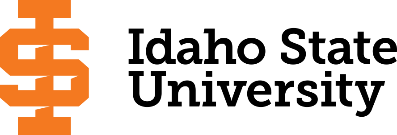 Course Subject and TitleCr. Min. Grade*GE, UU or UM**Sem. Offered**Sem. OfferedPrerequisiteCo-RequisiteSemester OneSemester OneSemester OneSemester OneSemester OneSemester OneSemester OneSemester OneGE Objective 1: ENGL 1101 Writing and Rhetoric I3C-GEGEF, S, SuAppropriate placement scoreGE Objective 6: SOC 1101 Intro to Sociology3C-GEGEF, S, SuGE Objective 7 or 8: SOC 2248 recommended by dept.3GEGEF, S, SuGE Objective 4:3GEGEF, S, SuFree Electives3Total15Semester TwoSemester TwoSemester TwoSemester TwoSemester TwoSemester TwoSemester TwoSemester TwoGE Objective 1: ENGL 1102 Writing and Rhetoric II3C-GEGEF, S, SuENGL 1101 or equivalentGE Objective 3: Math 1153 recommended by dept.3GEGEF, S, SuGE Objective 9: SOC 2201 recommended by dept.3GEGEF, S, SuFree Electives6Total15Semester ThreeSemester ThreeSemester ThreeSemester ThreeSemester ThreeSemester ThreeSemester ThreeSemester ThreeGE Objective 2: COMM 1101 3GEGEF, S, SuGE Objective 5:3GEGESOC/SOWK 3308 Soc. Methods & Social Work Research, 3C-UMUMF, Sor PSYC 3303 Psychology Research Methods3C-UMUMF, SPSYC 1101 and PSYC 2227SOC Elective3C-See catalogFree Electives3Total15Semester FourSemester FourSemester FourSemester FourSemester FourSemester FourSemester FourSemester FourGE Objective 4:3GEGEF, S, SuGE Objective 6:3GEGEF, S, SuSOC 3309 Social Statistics, 3C-UMUMF, Sor PSYC 2227 Basic Statistics3C-F, SMATH 1153SOC Upper Division Elective3C-UMUMSee catalogFree Electives3Total15Semester FiveSemester FiveSemester FiveSemester FiveSemester FiveSemester FiveSemester FiveSemester FiveGE Objective 5 with Lab: BIOL 2230/2230L recommended4GEGEF, S, SuSOC 3301 Classical Social Theory3C-UMUMFSOC Upper Division Elective3C-UMUMSee catalogFree Electives5Total15Semester SixSemester SixSemester SixSemester SixSemester SixSemester SixSemester SixSemester SixSOC 4403 Contemporary Social Theory3C-UMUMSSOC 4462 Power, Class, and Prestige3C-UMUMSUpper Division Free Elective3CUUUUFree Electives6Total15Semester SevenSemester SevenSemester SevenSemester SevenSemester SevenSemester SevenSemester SevenSemester SevenSOC Upper Division Electives6C-UMUMSee catalogFree Electives9Total 15Semester EightSemester EightSemester EightSemester EightSemester EightSemester EightSemester EightSemester EightSOC Upper Division Elective3C-UMUMSee catalogUpper Division Free Elective3UUUUFree Electives9Total15*GE=General Education Objective, UU=Upper Division University, UM= Upper Division Major**See Course Schedule section of Course Policies page in the e-catalog (or input F, S, Su, etc.)*GE=General Education Objective, UU=Upper Division University, UM= Upper Division Major**See Course Schedule section of Course Policies page in the e-catalog (or input F, S, Su, etc.)*GE=General Education Objective, UU=Upper Division University, UM= Upper Division Major**See Course Schedule section of Course Policies page in the e-catalog (or input F, S, Su, etc.)*GE=General Education Objective, UU=Upper Division University, UM= Upper Division Major**See Course Schedule section of Course Policies page in the e-catalog (or input F, S, Su, etc.)*GE=General Education Objective, UU=Upper Division University, UM= Upper Division Major**See Course Schedule section of Course Policies page in the e-catalog (or input F, S, Su, etc.)*GE=General Education Objective, UU=Upper Division University, UM= Upper Division Major**See Course Schedule section of Course Policies page in the e-catalog (or input F, S, Su, etc.)*GE=General Education Objective, UU=Upper Division University, UM= Upper Division Major**See Course Schedule section of Course Policies page in the e-catalog (or input F, S, Su, etc.)*GE=General Education Objective, UU=Upper Division University, UM= Upper Division Major**See Course Schedule section of Course Policies page in the e-catalog (or input F, S, Su, etc.)BA, Sociology               											Page 2                                                                                                                                                     BA, Sociology               											Page 2                                                                                                                                                     BA, Sociology               											Page 2                                                                                                                                                     BA, Sociology               											Page 2                                                                                                                                                     BA, Sociology               											Page 2                                                                                                                                                     BA, Sociology               											Page 2                                                                                                                                                     BA, Sociology               											Page 2                                                                                                                                                     2022-2023 Major RequirementsCRGENERAL EDUCATION OBJECTIVESSatisfy Objectives 1,2,3,4,5,6 (7 or 8) and 9GENERAL EDUCATION OBJECTIVESSatisfy Objectives 1,2,3,4,5,6 (7 or 8) and 9GENERAL EDUCATION OBJECTIVESSatisfy Objectives 1,2,3,4,5,6 (7 or 8) and 9GENERAL EDUCATION OBJECTIVESSatisfy Objectives 1,2,3,4,5,6 (7 or 8) and 936  cr. minMAJOR REQUIREMENTS331. Written English  (6 cr. min)	ENGL 11011. Written English  (6 cr. min)	ENGL 11011. Written English  (6 cr. min)	ENGL 11011. Written English  (6 cr. min)	ENGL 11013Required Courses:15	ENGL 1102	ENGL 1102	ENGL 1102	ENGL 11023SOC 1101 Intro to Sociology	(3 cr. Counted in GE Obj. 6)SOC 1101 Intro to Sociology	(3 cr. Counted in GE Obj. 6)2. Spoken English   (3 cr. min)	COMM 11012. Spoken English   (3 cr. min)	COMM 11012. Spoken English   (3 cr. min)	COMM 11012. Spoken English   (3 cr. min)	COMM 11013SOC 3301 Classical Social Theory33. Mathematics      (3 cr. min)	Recommended MATH 11533. Mathematics      (3 cr. min)	Recommended MATH 11533. Mathematics      (3 cr. min)	Recommended MATH 11533. Mathematics      (3 cr. min)	Recommended MATH 11533SOC/SOWK 3308 Sociological Methods & Social Work Research, or34. Humanities, Fine Arts, Foreign Lang.    (2 courses; 2 categories; 6 cr. min)4. Humanities, Fine Arts, Foreign Lang.    (2 courses; 2 categories; 6 cr. min)4. Humanities, Fine Arts, Foreign Lang.    (2 courses; 2 categories; 6 cr. min)4. Humanities, Fine Arts, Foreign Lang.    (2 courses; 2 categories; 6 cr. min)4. Humanities, Fine Arts, Foreign Lang.    (2 courses; 2 categories; 6 cr. min)PSYC 3303 Psychology Research MethodsSOC 3309 Social Statistics, or PSYC 2227 Basic Statistics3SOC 4403 Contemporary Social Theory35. Natural Sciences         (2 lectures-different course prefixes, 1 lab; 7 cr. min)5. Natural Sciences         (2 lectures-different course prefixes, 1 lab; 7 cr. min)5. Natural Sciences         (2 lectures-different course prefixes, 1 lab; 7 cr. min)5. Natural Sciences         (2 lectures-different course prefixes, 1 lab; 7 cr. min)5. Natural Sciences         (2 lectures-different course prefixes, 1 lab; 7 cr. min)SOC 4462 Power, Class, and Prestige3	 Recommended BIOL 2230	 Recommended BIOL 2230	 Recommended BIOL 2230	 Recommended BIOL 2230	 Recommended BIOL 2230L	 Recommended BIOL 2230L	 Recommended BIOL 2230L	 Recommended BIOL 2230LSociology Electives 18 credits (15 Must be Upper Division)18Any sociology electives listed in the catalog, excluding SOC 44826. Behavioral and Social Science        (2 courses-different prefixes; 6 cr. min)6. Behavioral and Social Science        (2 courses-different prefixes; 6 cr. min)6. Behavioral and Social Science        (2 courses-different prefixes; 6 cr. min)6. Behavioral and Social Science        (2 courses-different prefixes; 6 cr. min)6. Behavioral and Social Science        (2 courses-different prefixes; 6 cr. min)SOC 1102 Social Problems	SOC 1101	SOC 1101	SOC 1101	SOC 11013SOC 2201 Intro to Gender and Sexuality StudiesSOC 2231 Juvenile DelinquencyOne Course from EITHER Objective 7 OR  8                    (1course;  3 cr. min)One Course from EITHER Objective 7 OR  8                    (1course;  3 cr. min)One Course from EITHER Objective 7 OR  8                    (1course;  3 cr. min)One Course from EITHER Objective 7 OR  8                    (1course;  3 cr. min)One Course from EITHER Objective 7 OR  8                    (1course;  3 cr. min)SOC 2248 Critical Analysis of Social Diversity7. Critical Thinking	 Recommended SOC 22487. Critical Thinking	 Recommended SOC 22487. Critical Thinking	 Recommended SOC 22487. Critical Thinking	 Recommended SOC 2248SOC 2295 Criminal Justice Internship (should this be excluded like 4482?)8. Information Literacy   8. Information Literacy   8. Information Literacy   8. Information Literacy   SOC 3310 Intro to Criminal Justice9. Cultural Diversity                                                             (1 course;  3 cr. min)9. Cultural Diversity                                                             (1 course;  3 cr. min)9. Cultural Diversity                                                             (1 course;  3 cr. min)9. Cultural Diversity                                                             (1 course;  3 cr. min)9. Cultural Diversity                                                             (1 course;  3 cr. min)SOC 3330 Sociology of Health and Illness	 Recommended SOC 2201	 Recommended SOC 2201	 Recommended SOC 2201	 Recommended SOC 2201SOC 3368 Sociology of ReligionGeneral Education Elective to reach 36 cr. min.                        (if necessary)General Education Elective to reach 36 cr. min.                        (if necessary)General Education Elective to reach 36 cr. min.                        (if necessary)General Education Elective to reach 36 cr. min.                        (if necessary)General Education Elective to reach 36 cr. min.                        (if necessary)SOC 4408 Advanced Sociological MethodsSOC 4412 Sexuality and the BodyTotal GETotal GETotal GETotal GE37SOC 4421 Families in Social ContextUndergraduate Catalog and GE Objectives by Catalog Year http://coursecat.isu.edu/undergraduate/programs/Undergraduate Catalog and GE Objectives by Catalog Year http://coursecat.isu.edu/undergraduate/programs/Undergraduate Catalog and GE Objectives by Catalog Year http://coursecat.isu.edu/undergraduate/programs/Undergraduate Catalog and GE Objectives by Catalog Year http://coursecat.isu.edu/undergraduate/programs/Undergraduate Catalog and GE Objectives by Catalog Year http://coursecat.isu.edu/undergraduate/programs/SOC 4431 CriminologyUndergraduate Catalog and GE Objectives by Catalog Year http://coursecat.isu.edu/undergraduate/programs/Undergraduate Catalog and GE Objectives by Catalog Year http://coursecat.isu.edu/undergraduate/programs/Undergraduate Catalog and GE Objectives by Catalog Year http://coursecat.isu.edu/undergraduate/programs/Undergraduate Catalog and GE Objectives by Catalog Year http://coursecat.isu.edu/undergraduate/programs/Undergraduate Catalog and GE Objectives by Catalog Year http://coursecat.isu.edu/undergraduate/programs/SOC 4435 Environmental SociologySOC 4436 Elite Deviance and CrimeSOC 4438 Sexual CrimesSOC 4451 VictimologyMAP Credit SummaryMAP Credit SummaryMAP Credit SummaryMAP Credit SummaryCRSOC 4452 Gang ViolenceMajor Major Major Major 33SOC 4453 Serial MurderGeneral Education General Education General Education General Education 37SOC 4454 Guns and Mass ShootingsUpper Division Free Electives to reach 36 creditsUpper Division Free Electives to reach 36 creditsUpper Division Free Electives to reach 36 creditsUpper Division Free Electives to reach 36 credits6SOC 4455 Prisons, Reentry, ReintegrationFree Electives to reach 120 creditsFree Electives to reach 120 creditsFree Electives to reach 120 creditsFree Electives to reach 120 credits44SOC 4456 Substance Abuse: Family and Community                                                                                     TOTAL                                                                                     TOTAL                                                                                     TOTAL                                                                                     TOTAL120SOC 4457 Fundamentals of Forensic Behavioral ScienceSOC 4466 Rural Sociology and Community DevelopmentSOC 4491 Topics in Sociology (repeatable with different content)SOC 4492 Topics in Criminology (repeatable with different content)Graduation Requirement Minimum Credit ChecklistGraduation Requirement Minimum Credit ChecklistGraduation Requirement Minimum Credit ChecklistConfirmedConfirmed**Note: C- grade or higher isn’t listed in the catalog requirementsMinimum 36 cr. General Education Objectives (15 cr. AAS)Minimum 36 cr. General Education Objectives (15 cr. AAS)Minimum 36 cr. General Education Objectives (15 cr. AAS)XXMinimum 15 cr. Upper Division in Major (0 cr.  Associate)Minimum 15 cr. Upper Division in Major (0 cr.  Associate)Minimum 15 cr. Upper Division in Major (0 cr.  Associate)XXMinimum 36 cr. Upper Division Overall (0 cr.  Associate)Minimum 36 cr. Upper Division Overall (0 cr.  Associate)Minimum 36 cr. Upper Division Overall (0 cr.  Associate)XXMinimum of 120 cr. Total (60 cr. Associate)Minimum of 120 cr. Total (60 cr. Associate)Minimum of 120 cr. Total (60 cr. Associate)XXAdvising NotesAdvising NotesMAP Completion Status (for internal use only)MAP Completion Status (for internal use only)MAP Completion Status (for internal use only)MAP Completion Status (for internal use only)MAP Completion Status (for internal use only)Please see the Sociology Advisor in your second semester.Please see the Sociology Advisor in your second semester.DateDateDateDateNot all major courses are offered every semester.Not all major courses are offered every semester.About half of the courses are offered fully online.About half of the courses are offered fully online.CAA or COT:6/10/2022 akh6/10/2022 akh6/10/2022 akh6/10/2022 akhSociology majors must attain a grade of “C-“ or better in all required Sociology majors must attain a grade of “C-“ or better in all required and elective major courses.and elective major courses.Complete College American Momentum YearMath and English course in first year-Specific GE MATH course identified9 credits in the Major area in first year15 credits each semester (or 30 in academic year)Milestone coursesComplete College American Momentum YearMath and English course in first year-Specific GE MATH course identified9 credits in the Major area in first year15 credits each semester (or 30 in academic year)Milestone coursesComplete College American Momentum YearMath and English course in first year-Specific GE MATH course identified9 credits in the Major area in first year15 credits each semester (or 30 in academic year)Milestone coursesComplete College American Momentum YearMath and English course in first year-Specific GE MATH course identified9 credits in the Major area in first year15 credits each semester (or 30 in academic year)Milestone coursesComplete College American Momentum YearMath and English course in first year-Specific GE MATH course identified9 credits in the Major area in first year15 credits each semester (or 30 in academic year)Milestone coursesComplete College American Momentum YearMath and English course in first year-Specific GE MATH course identified9 credits in the Major area in first year15 credits each semester (or 30 in academic year)Milestone coursesComplete College American Momentum YearMath and English course in first year-Specific GE MATH course identified9 credits in the Major area in first year15 credits each semester (or 30 in academic year)Milestone coursesComplete College American Momentum YearMath and English course in first year-Specific GE MATH course identified9 credits in the Major area in first year15 credits each semester (or 30 in academic year)Milestone coursesComplete College American Momentum YearMath and English course in first year-Specific GE MATH course identified9 credits in the Major area in first year15 credits each semester (or 30 in academic year)Milestone coursesComplete College American Momentum YearMath and English course in first year-Specific GE MATH course identified9 credits in the Major area in first year15 credits each semester (or 30 in academic year)Milestone coursesComplete College American Momentum YearMath and English course in first year-Specific GE MATH course identified9 credits in the Major area in first year15 credits each semester (or 30 in academic year)Milestone coursesComplete College American Momentum YearMath and English course in first year-Specific GE MATH course identified9 credits in the Major area in first year15 credits each semester (or 30 in academic year)Milestone coursesComplete College American Momentum YearMath and English course in first year-Specific GE MATH course identified9 credits in the Major area in first year15 credits each semester (or 30 in academic year)Milestone coursesComplete College American Momentum YearMath and English course in first year-Specific GE MATH course identified9 credits in the Major area in first year15 credits each semester (or 30 in academic year)Milestone coursesComplete College American Momentum YearMath and English course in first year-Specific GE MATH course identified9 credits in the Major area in first year15 credits each semester (or 30 in academic year)Milestone coursesComplete College American Momentum YearMath and English course in first year-Specific GE MATH course identified9 credits in the Major area in first year15 credits each semester (or 30 in academic year)Milestone coursesComplete College American Momentum YearMath and English course in first year-Specific GE MATH course identified9 credits in the Major area in first year15 credits each semester (or 30 in academic year)Milestone coursesComplete College American Momentum YearMath and English course in first year-Specific GE MATH course identified9 credits in the Major area in first year15 credits each semester (or 30 in academic year)Milestone coursesComplete College American Momentum YearMath and English course in first year-Specific GE MATH course identified9 credits in the Major area in first year15 credits each semester (or 30 in academic year)Milestone coursesComplete College American Momentum YearMath and English course in first year-Specific GE MATH course identified9 credits in the Major area in first year15 credits each semester (or 30 in academic year)Milestone courses                                                                            Form Revised 9.10.2019                                                                            Form Revised 9.10.2019                                                                            Form Revised 9.10.2019                                                                            Form Revised 9.10.2019                                                                            Form Revised 9.10.2019